International Memorandum of UnderstandingbetweenCLEMSON UNIVERSITYClemson, South CarolinaUnited States of Americaand NAME OF INSTITUTIONLocationClemson University in Clemson, South Carolina and 						 wishing to further relations between our two institutions in international education, research, service, and other related activities, do hereby commit to mutual and reciprocal cooperation to achieve our shared goals.Areas of cooperation may include any program of study, research, and service offered by either institution, which is desirable and feasible for the development and strengthening of our cooperative relations.  Development of an agreement concerning any specific program will be contingent on mutual consent, availability of funds, and approval of each institution.  Such programs may include:Academic programming such as study abroad, student exchange, research, internships, practical training, distance learning, continuing education, cooperative education and service learning. Exchanges for research, training or teaching. Collaborative research projects, workshops or conferences. Exchanges of other institutional professionals or information.Supplemental agreements governing all areas of cooperation under this International Memorandum of Understanding shall be negotiated and decided separately and shall come into effect upon the signature of the authorized institutional representative.The agreement comes into force at the time of signing and is valid from one year to the next.  One year’s written notice is required for termination of this agreement.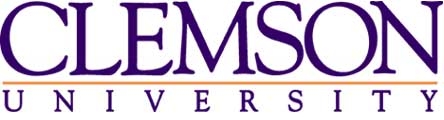 Logo of partner institution – if availableOn Behalf of Clemson University:On Behalf of Name Of Institution:Nadim Aziz, Ph.D., F.ASCEInterim Vice President for Academic Affairs and ProvostNameTitleDate: __________________________________Date: __________________________________